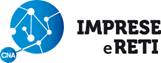 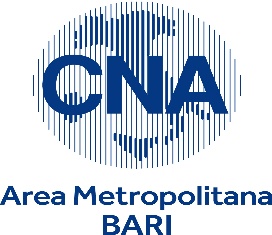 CORSO DI FORMAZIONE – 2^ EDIZIONE“SOCIAL MEDIA MARKETING”  -  BARI 25 MARZO 2019   COMPILARE E INVIARE Via mail a: formazione.bari@cna.itSCHEDA DI ISCRIZIONECognome _______________________________________Nome________________________________Indirizzo __________________________________Cap_________Comune_______________________Cell._________________________________mail:__________________________________________Dati per la fatturazione:Società_______________________________________________Via___________________________Comune __________________________________Cap_________P.Iva__________________________Costo: 200 euro + ivaPer gli iscritti alla CNA si opera uno sconto del 20% o in alternativa la partecipazione GRATUITA di una SECONDA persona dello staff aziendalePer le imprese iscritte a EBAP Puglia è possibile ottenere un contributo a copertura totale dei costi di partecipazioneIl corso sarà avviato SOLO al raggiungimento delle 20 ADESIONI.Compreso nei costi: Dispense su penna elettronica, break e materiale didatticoL’iscrizione può essere effettuata direttamente presso la segreteria Organizzativa del corso oppure inviando a formazione.bari@cna.it questo modulo sottoscritto e compilato unitamente alla copia del bonifico intestato a CNA IMPRESE E RETI SRL – IBAN: IT 45 P 02008 04025 000103223792- UNICREDIT Banca Ag. 5 Bari V.le Einaudi (causale: corso social 25 marzo)Data __________________________			Firma___________________________________Si autorizza al trattamento dei dati ai sensi del nuovo regolamento europeo 2016/679 entrato in vigore il 18.05.2018Data________________________				Firma________________________________________Per ogni informazione: CNA Bari - tel.: 080.548.69.08 - email: formazione.bari@cna.it